FICHA DE CADASTRO DE NOVAS SUBSTÂNCIAS NA QUIMIOTECA DO LASSBIO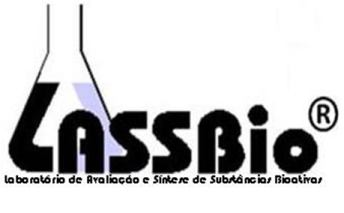 Fórmula Estrutural: Nomenclatura: Fórmula molecular: Ponto de fusão (corrigido?): Grau de pureza (equipamento, método e condições empregados):Métodos espectroscópicos empregados na elucidação estrutural (anexá-los ao cadastro):Parâmetros indicativos de propriedades “Drug-Like” definidos In Silico (Percepta 2012 – ACD Labs):PM – peso molecular; cLogP – coeficiente de lipofilicidade calculado; ALH – Aceptor de ligação de Hidrogênio; DLH – Doador de ligação de Hidrogênio; PSA – Área de superficie polar.Dados definidos experimentalmente, caso existam (adicione novas linhas quando for necessário):Solvente no qual a amostra para cadastro foi cristalizada: Aspecto físico da amostra: Observação sobre a estabilidade da amostra: Alvo molecular e/ou perfil farmacológico planejado: Quantidade da amostra cedida no ato do cadastro (condições especiais para potenciais inibidores de cinases – não ultrapassar 10 mg por frasco): Data da solicitação do cadastro:Solicitante do cadastro: ______________________________  __________________________________                                                     (nome legível)                                             (assinatura)Auditor do cadastro: _______________________________  ____________________________________                                                     (nome legível)                                             (assinatura)Coordenador do LASSBio: _____________________________  _________________________________                                                     (nome legível)                                             (assinatura)LASSBio-XXXXNúmero do composto cadastrado:RMN-1H (400 Mhz)RMN-13C (100 Mhz)IRUVMS (Alta resolução ?)Outros métodosPMPSAcLogPNúmero de ligações com livre rotaçãoALHhERG (probabilidade de inibição a 10 µM)DLHSolubilidade aquosa (pH = 7,4)Solubilidade aquosa LogP ou LogD